1. ЦЕЛИ И ЗАДАЧИпривлечение к систематическим занятиям спортом детей и молодёжи;увеличения туристической привлекательности региона, развитие событийного туризма.повышение спортивного мастерства;профилактика наркомании и алкоголизма средствами физической культуры и спорта;выявление сильнейших спортсменов;обмен опытом работы среди тренерского состава.Соревнования проводится в соответствии с правилами вида спорта «лыжные гонки» утверждёнными приказом Минспорта России от 06.03.2014 №116.2. РУКОВОДСТВО СОРЕВНОВАНИЯМИ Руководство соревнований осуществляется общественной организацией «Лыжный клуб имени братьев Асафьевых».Организация и проведение соревнования осуществляется с использованием гранта Президента Российской Федерации на развитие гражданского общества, предоставленного Фондом президентских грантов. Непосредственное проведение соревнований возлагается на главную судейскую коллегию.3. ВРЕМЯ И МЕСТО ПРОВЕДЕНИЯСоревнования проводятся 09 февраля 2019 года в Новгородской области, город Валдай.ВНИМАНИЕ!!Организаторы оставляют за собой право менять дистанцию соревнований в связи с погодными условиями и состояния ледового покрытия озера!Вариант 1: состояние ледового покрытия озера – соответствует требованиям безопасности. Круг – 25 км.Место старта: гостиница «Валдайские Зори»Вариант 2: состояние ледового покрытия озера – не соответствует требованиям безопасности. Круг – 10 км.Место старта: трасса в районе Затишья (ул.Учхоз).08 февраля17.00 - официальная тренировка, просмотр дистанции09 февраля09:00-10:45 регистрация участников10:45 – открытие соревнований11:00 – старт забега на дистанцию 50 км - ВОЛНОВОЙ МАСС - СТАРТ (с интервалом 3 минуты между группами/волнами);11:50 – старт на детский забег - дистанция 500 м;12:00 – награждение победителей детского забега - дистанция 500 м;12:15 – старт забега на дистанцию 3 км; 13:00 - старт забегов на дистанции 10 км; 13:30 - старт забегов на дистанции 25 км; 14:00 - награждение победителей на дистанцию 3 км; 14:30 - награждение победителей на дистанции 10 км; 15:00 - награждение победителей на дистанции 25 км; 15:30 - награждение победителей на дистанции 50 км; 16:00 - закрытие соревнованийВНИМАНИЕ!! Организаторы оставляют за собой право менять программу соревнований Возможно сокращение дистанции в зависимости от погодных условий и состояния трассы.На стартовой поляне предусматривается пункт питания для участников соревнований и пункт медицинской помощи.4. УСЛОВИЯ ДОПУСКАК участию в соревнованиях допускаются спортсмены имеющие необходимую подготовку и зарегистрированные через сайт lkasaf.ru.Для получения стартового пакета зарегистрированный участник Мероприятия должен предоставить:паспорт (или другой документ удостоверяющий личность)участникам до 18 лет необходимо присутствие тренера или одного из родителей, или законного представителя с паспортом, также необходимо письменное согласие законного представителя на участие в мероприятии.медицинскую справку, заверенную врачом (не более 6-ти месячной давности). В медицинской справке указывается допуск к участию в соревнованиях по данному виду спорта. Справка предоставляется в виде оригинала документа. Если участнику необходимо сохранить за собой справку, участник предоставляет оригинал и копию медицинской справки. Копия медицинской справки остается у организатора. При не предоставлении оригинала медицинской справки организатору, участник не допускается до участия в забегах Мероприятия;согласие на обработку персональных данных (Сбор и обработка персональных данных участников осуществляется в соответствии с ФЗ №152-ФЗ «О персональных данных» от 27 июля 2006 года).За участие в детском старте каждого ребенка отвечает взрослый. Он регистрирует ребенка на сайте, готовит его к старту, в день старта получает номера на ребенка и находится в стартовой зоне. 5. ВОЗРАСТНЫЕ ГРУППЫКоличество участников на все дистанции 400 человек.Старт общий. Стиль свободный. Соревнования проводятся на следующих дистанциях: 50 км, 25 км, 10 км, 3 км, 500 м («детский»).Возрастные группы участников марафона — 50 кмК участию в соревновании допускаются участники 2001 г.р. и старше.Победителями становятся участники, занявшие в абсолютном зачете 1-6 места среди мужчин и 1-3 места среди женщин, а также 1-3 места в каждой группе.Возрастные группы участников лыжной гонки — 25 кмК соревнованиям допускаются участники 2000 г.р. и старшеПобедителями становятся участники, занявшие 1-3 места в каждой группе.Возрастные группы участников лыжной гонки — 10 кмК соревнованиям допускаются участники 2005 г.р. и старшеПобедителями становятся участники, занявшие 1-3 места в каждой группе.Возрастные группы участников лыжной гонки – 3 кмПобедителями становятся участники, занявшие 1-3 места в каждой группе.Возрастные группы участников лыжной гонки – 500 м («Детский»)Возраст определяется по количеству лет на 31.12.2019 (по году рождения без учета даты).6. ХРОНОМЕТРАЖРезультаты участников на дистанции 3 км, 10 км, 25 км и 50 км фиксируются системой электронного хронометража.Каждый участник соревнований на данные дистанции получает индивидуальный электронный чип для фиксирования показанного времени, за который несет материальную ответственность. После окончания соревнований участник обязан сдать чип организаторам соревнований.7. ФИНАНСИРОВАНИЕРасходы, связанные с подготовкой и проведением соревнований, будут осуществлены за счет Фонда президентских грантов и привлеченных клубом средств.Расходы по командированию (проезд, питание, размещение и страхование) участников спортивных соревнований обеспечивают командирующие организации.9. РЕГИСТРАЦИЯ УЧАСТНИКОВПредварительные заявки на участие подаются до 06 февраля 2019 года до 20:00 на официальном сайте «Лыжного клуба имени братьев Асафьевых» по адресу http://lkasaf.ru. в разделе «SkiValday»Организаторы оставляют за собой право закончить регистрацию участников ранее, при достижении предельного количества участников дисциплин Мероприятия. Организаторы оставляют за собой право продления сроков регистрации.Заявки на участие в соревнованиях, подписанные руководителем организации, представляются в комиссию по допуску в день приезда. Заявка должна содержать имя, отчество, фамилию, день, месяц, год рождения, спортивную квалификацию (спортивный разряд, звание), контактный номер телефона, персональный допуск врача и печать медицинского учреждения.К заявке на каждого спортсмена прилагается договор о страховании от несчастных случаев, жизни и здоровья (оригинал).Участие в соревнованиях бесплатно. Убедительная просьба ответственно отнестись к регистрации и своевременно оповестить организаторов соревнования (любым доступным способом) о невозможности принятия Вами участия в забегах, для передачи стартового пакета другому участнику или его аннулирования.Перерегистрация участников на другую дистанцию возможна до 20:00 24 января 2018г.	Контактная информация для коллективных участников и спонсоров:тел.м.: +7(960) 206-00-30 (Владимир Фомичев), info@lkasaf.ru, 175402, Новгородская обл., г Валдай, ул. Учхоз, д 7, кв. 1.Обязательна предварительная регистрация на сайте.10.	 БЕРЕЖНОЕ ОТНОШЕНИЕ К ОКРУЖАЮЩЕЙ СРЕДЕПеред соревнованиями организаторы проверяют чистоту и безопасность место проведения соревнований.В течение всех соревнований запрещается выбрасывать мусор. Мусор разрешается выбрасывать, только в специально отведенных местах.Участники должны уважать природу и полностью исключить замусоривание трассы.   За несоблюдение данных правил может последовать дисквалификация.11. ДОПОЛНИТЕЛЬНАЯ ИНФОРМАЦИЯ	 Организаторы имеют право использовать сделанные во время проведения соревнований фотографии участников для размещения в СМИ.Контактная информация организаторов: +7(960) 206-00-30 (Владимир Фомичев), email: info@lkasaf.ruПодробная информация о мероприятии доступна на сайте мероприятия и в социальных сетях по адресу: https://vk.com/skiclubofbrothersasafieДанное положение является официальным вызовом на соревнования«УТВЕРЖДАЮ»Президент общественной организации«Лыжный клуб именибратьев  Асафьевых»___________А.А. Перлов«УТВЕРЖДАЮ»Заместитель Президента  общественной организации«Лыжный клуб именибратьев  Асафьевых»___________ В.Н. Фомичёв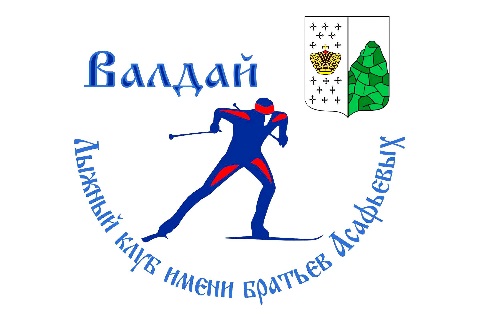 ПОЛОЖЕНИЕ
о проведении "Валдайский лыжный марафон памяти братьев Асафьевых" г.Валдай 09 февраля 2019 года.031 000 5 6 1 1 ЯКодГруппа МужчиныГруппа ЖенщиныГод рождения50МЖ0М 18 –  29Ж 18 – 292001 – 199050МЖ1М 30 – 44Ж 30 – 441989 – 197550МЖ2М 45 – 54Ж 45 – 541974 – 196550МЖ3М 55 – 59Ж 55 – 591964 – 1960КодГруппа МужчиныГруппа ЖенщиныГод рождения25МЖ1М 18 – 39Ж 18 – 392000 – 198025МЖ2М 40 – 59Ж 40 – 591979 – 196025МЖ3М 60 и старшеЖ 60 и старше1959 и старшеКодГруппа МужчиныГруппа ЖенщиныГод рождения10ЮД14Ю 14 – 17Д 14 – 172005 – 200210МЖ1М 18 – 39Ж 18 – 392001 – 198010МЖ2М 40 – 59Ж 40 – 591979 – 196010МЖ3М 60 и старшеЖ 60 и старше1959 и старшеКодГруппа МужчиныГруппа ЖенщиныГод рождения3ЮД1Ю 8 – 10Д 8 – 102011 – 20093ЮД2Ю 11 – 13Д 11 – 132008 – 2006ЛюбителиМ 13 и старшеЖ 13 и старше2006 и старшеКодГруппа МужчиныГруппа ЖенщиныГод рождения1Д1Ю до 8 летД до 8 лет             – 2010